ОБЕД(диетическое питание - сахарный диабет)Салат веснушкаСуп картофельныйт с бобовыми говядиной (В-1)Оладьи из печениКаша гречневая рассыпчатаяХлеб пшеничныйКомпот из свежих ягод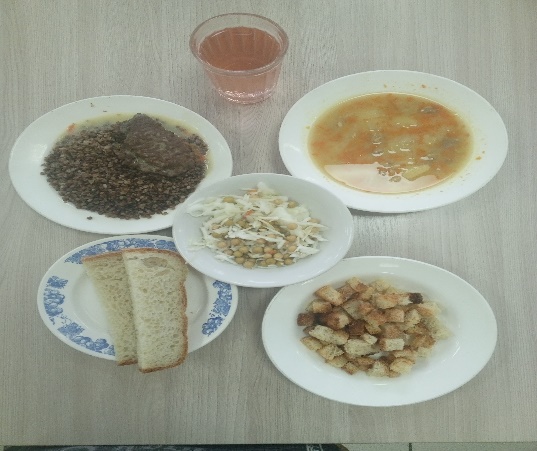 ЗАВТРАК (льготная категория)Каша овсяная вязкаяКофейный напиток с молоком сгущеннымХлеб пшеничныйБутерброд с джемом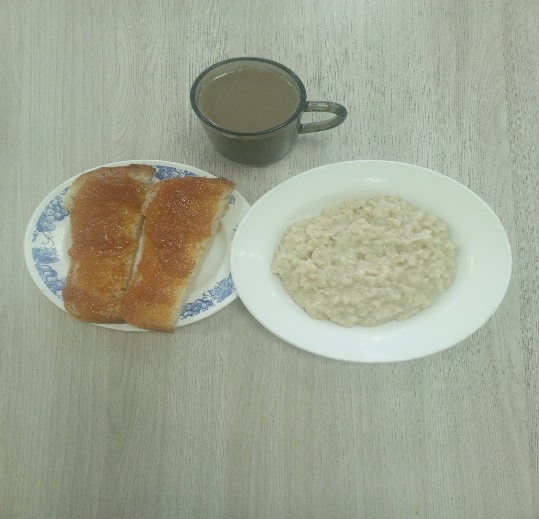 ОБЕД (1 – 4 классы, 5-11классы) Салат веснушкаСуп картофельныйт с бобовыми говядиной (В-1)Оладьи из печениКаша гречневая рассыпчатаяХлеб пшеничныйКомпот из свежих ягодЗАВТРАК(5-11 классы) Каша овсяная вязкаяКофейный напиток с молоком сгущеннымХлеб пшеничныйБутерброд с джемом